PLT Agenda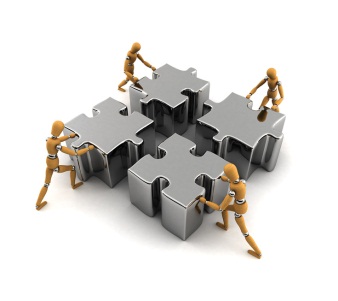 Date					Grade Level	Collaboration Assignments:Leader:						Time Keeper:					Secretary:						Encourager:						Encourager:						Academic Area						Essential Question/Standard/s																																		Loose ends?																																					Attendance